Resultado da Tomada de PreçosNº20222001S001HMIO Instituto de Gestão e Humanização – IGH, entidade de direito privado e sem fins lucrativos, classificado comoOrganização Social, vem tornar público o Resultado da Tomada de Preço, com a finalidade de adquirir bens,insumos ou serviços para o HMI - Hospital Estadual Materno-Infantil Dr. Jurandir do Nascimento, com endereçoà Av. Perimetral, s/n, Qd. 37, Lt. 14, sala 01, Setor Coimbra, Goiânia/GO, CEP: 74.530-020.PRODUTO:QTDER$ UNITR$ SUB TOTALSERVIÇO DE MANUTENÇÃO LICENÇA ANUAL DE SOFTWAREAUTOCAD VERSÃO 2021 PELO PERIODO DE 12 MESES.12R$1.607,89 R$ 19.294,68Total:R$ 19.294,68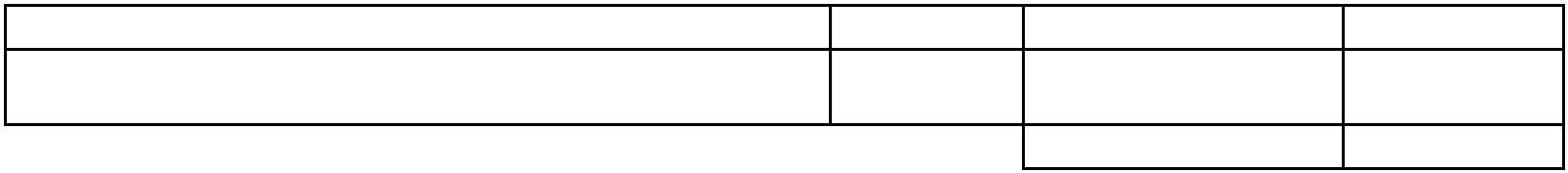 